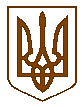 УКРАЇНАЧЕРНІГІВСЬКА МІСЬКА РАДАВИКОНАВЧИЙ КОМІТЕТР І Ш Е Н Н Я 26 грудня  2016 року		        м. Чернігів                           № 606Про надання дозволуна списання майна Відповідно до підпункту 1 пункту «а» статті 29 Закону України «Про місцеве самоврядування в Україні», Положення про порядок відчуження, списання, передачі основних засобів, що є комунальною власністю територіальної громади м. Чернігова, затвердженого рішенням Чернігівської міської ради від 26 червня 2012 року (22 сесія 6 скликання) (далі – Положення), на підставі протоколу  від 09 грудня 2016 року № 3 засідання робочої групи з питань доцільності списання майна комунальної власності територіальної громади м. Чернігова, виконавчий комітет міської ради вирішив:1. Надати комунальному підприємству «Паркування та ринок» Чернігівської міської ради (Гарус С. І.) дозвіл на списання майна, яке не підлягає відновленню в зв’язку з пожежею, яка сталася 23.09.2016: 2. Списання провести відповідно до вимог законодавства України із дотриманням Положення.3. Контроль за виконанням цього рішення покласти на заступника міського голови Кириченка О. В.Міський голова                                                                        В. А. АтрошенкоЗаступник міського голови – керуючий справами виконкому 					С. І. Фесенко№ п/пНазва Інвентарний номерБалансова (первісна) вартість, грн.Сума нарахованого зносу, грн.Балансова (залишкова) вартість, грн.№ п/пНазва Інвентарний номерБалансова (первісна) вартість, грн.Сума нарахованого зносу, грн.Балансова (залишкова) вартість, грн.1Акустична система 2,0 F&D R112179147,00147,00-2Журнальний стіл 112030766,67766,67-3Калькулятор CIТIZEN SDC-888T112253120,02120,02-4Крісло "ROYAL" флеш горіх мадрас кон’як 1121802 636,252 636,25-5Мишка ASUS WT450 Gray до планшету 112261145,06145,06-6Мишка Logitech Cordless M180112181117,00117,00-7Накопичувач 8GB Goodram COLOUR UKRAINE USB11217763,7563,75-8Ноутбук Asus U53JC10405410 633,7510 633,75-9Офісні меблі1060095 543,264 360,541 182,7210Планшет ASUS Transformer Pad TF303CL1040536 210,742 080,564 130,1811Приставна тумба(директор)1060121 633,331 633,33-12Стіл робочий директорський1060182 361,672 361,67-13Стільці чорні  5112217152,50152,50-14Стільці чорні  6112218152,50152,50-15Стільці чорні  7112219152,50152,50-16Стінка у кабінеті директора1060255 641,675 641,67-17Табличка " Чемно та чесно" 112118490,00490,00-18Торгова марка1060272 100,002 100,00-19Чохол до ноутбука Tucano 13 Mini Blue112183340,65340,65-